令和６年度　思春期精神保健セミナー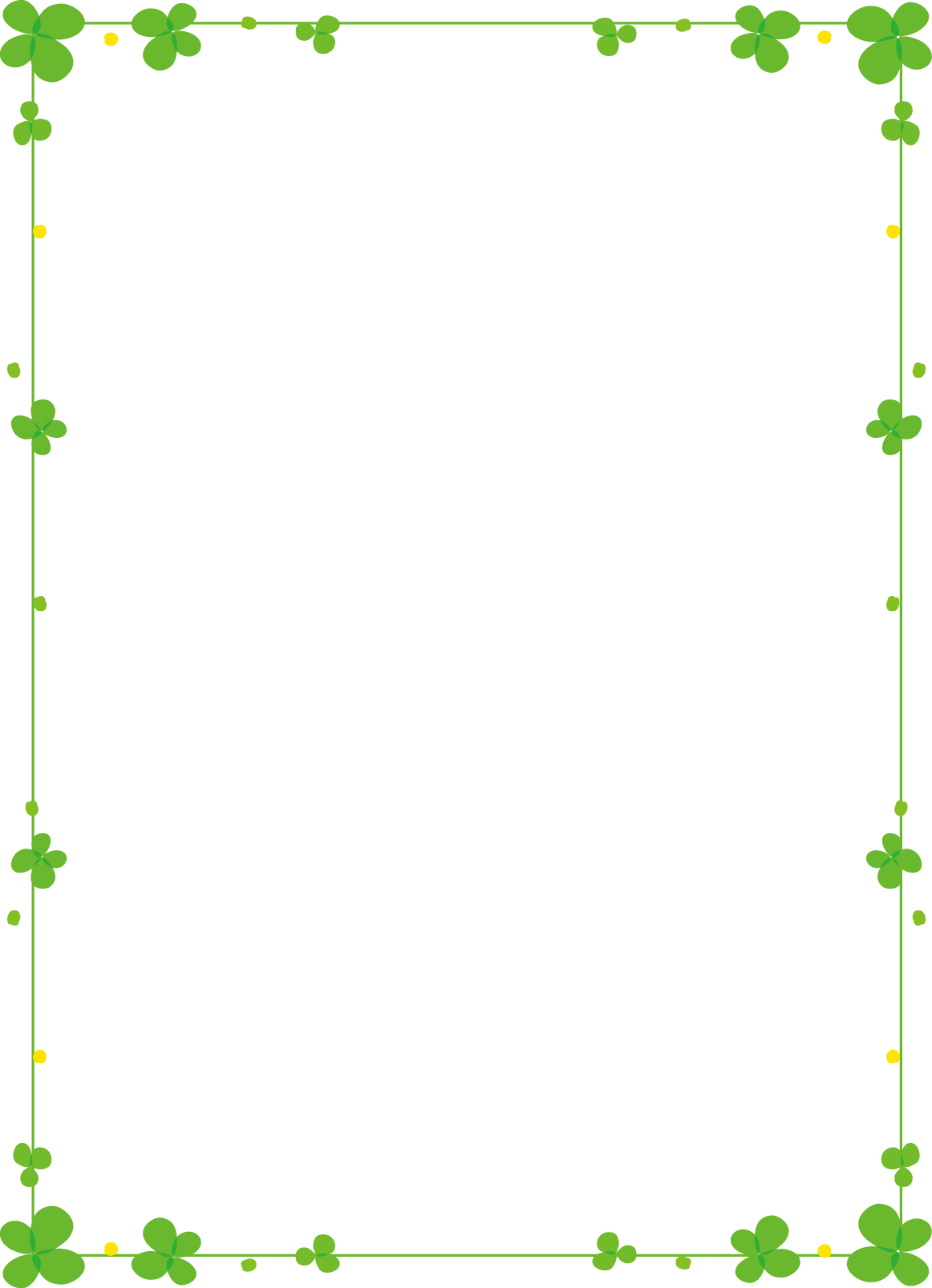 思春期のはなし～思春期の子どもたちが抱える問題について～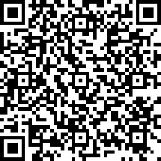 